Vyzkoušej si mě!  Zapůjčte si traktorovou soupravu Cese IH Maxxum 145 AC8 s podrývákem SUMO GLS 300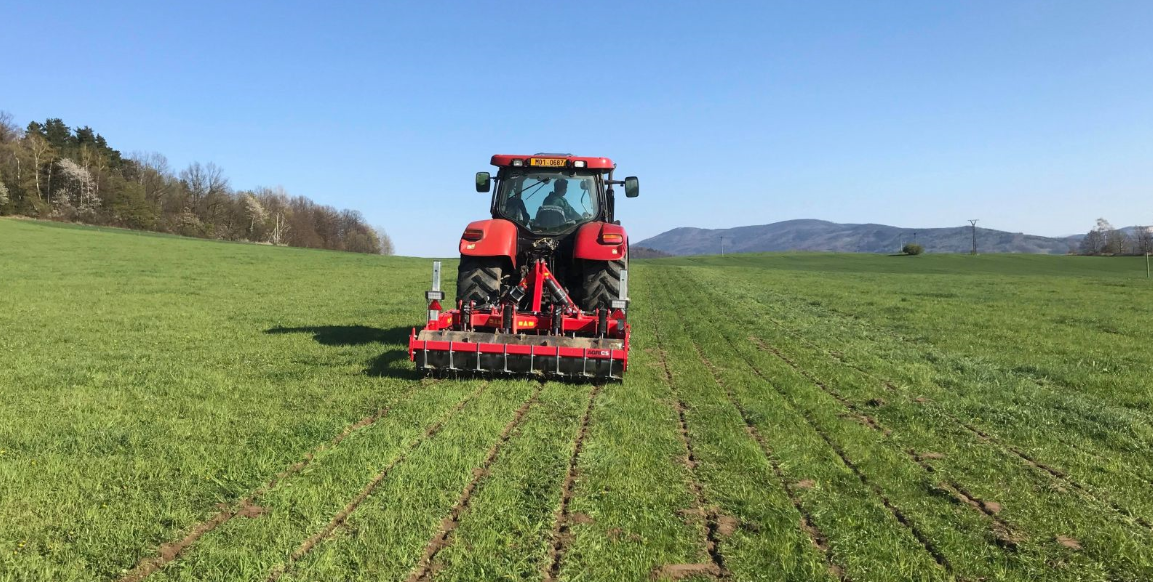 Podrývák SUMO GLS 300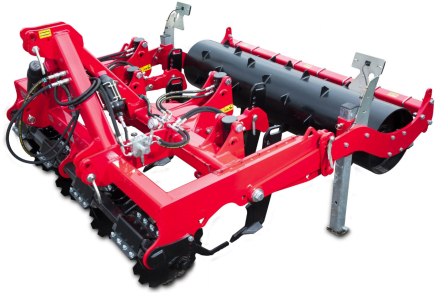 nesený5 hydraulicky jištěných slupicpracovní záběr 2,8 mhloubka zpracování až 35 cmrozteč slupic 58 cm hmotnost 1875 kgPodrývák GLS je speciálně určený pro prokypření travnatých porostů, které často trpí velkým zhutněním půdy. Disponuje koltrem, který nařezává a otevírá drážku pro slupici. Podrývací slupice odstraňuje zhutnění až do hloubky 35 cm a plochý válec s výstupky konsoliduje půdu a nenarušuje travní porost. Povrchu po přejetí podrýváku GLS zůstává bez poškození a má v sobě pouze úzké drážky po slupici.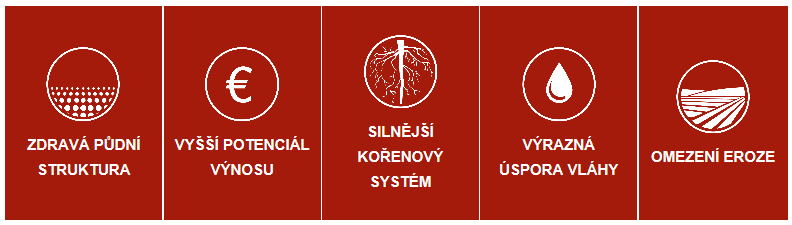 Traktor Case IH Maxxum 145 AC8 Signature Edition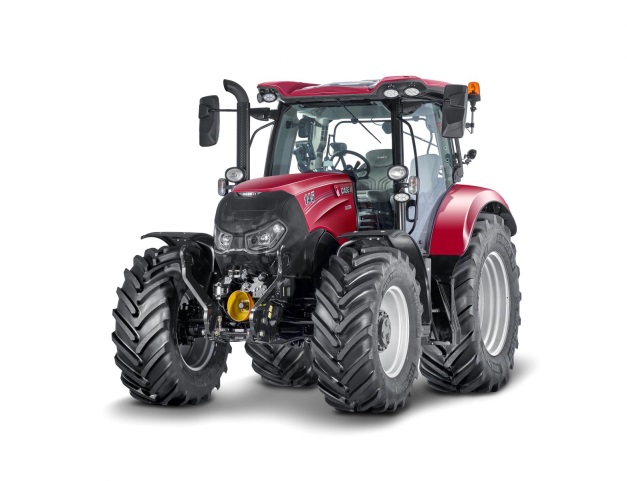 MAXXUM 145 nabízí jmenovitý výkon 145 koní, který při navýšení činí úctyhodných až 175.                Tento modely je také vybaven komfortní převodovkou ActiveDrive 8 s technologií DoubleClutch, čímž traktor disponuje účinnostmi a vlastnostmi mechanické převodovky s pokročilými funkcemi plynulé převodovky.Vyzkoušejte si také prvky nadstandartní výbavy:kožený paket kabiny (kožený volant, sedadlo, koberečky, …)sedadlo Active Dual Motion s vyhříváním a aktivní ventilací automatická klimatizaceSmart Range Shift – chytré řazení skupinyBrake to Clutch – zastavení pouhým sešlápnutím brzdového pedáluMemory Shuttle – nastavení převodového poměru pro jízdu vpřed/vzadSmooth Shift – jemné řazení rychlostních stupňůKick Down – funkce maximální akceleraceCeník půjčovného:Podrývák SUMO GLS 300  ............................................................... 350 Kč*/ha (min. 3500 Kč*/den)souprava traktor CIH Maxxum 145 AC8 + podrývák SUMO GLS 300 .................1100 Kč*/ha bez PHM*cena bez DPH